Propuesta de comunicación para web institucional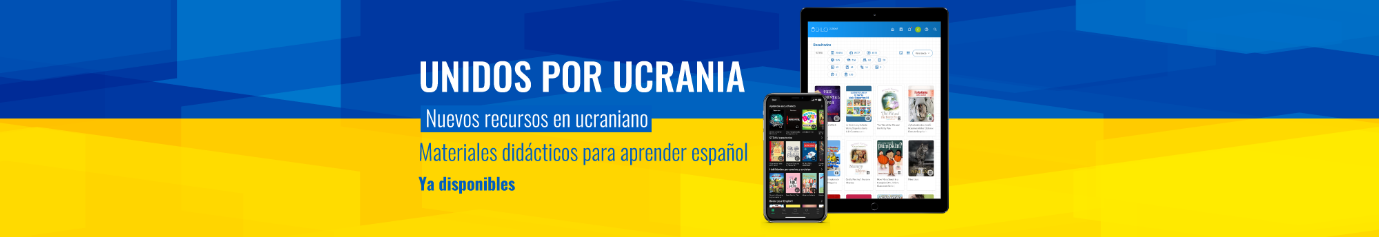 Odilo, nuestro proveedor de plataforma y contenido para la biblioteca digital de la Acción Educativa Exterior eLeo, junto a voluntarios ucranianos, editores y asociaciones de refugiados, ha lanzado un movimiento de apoyo a los niños y familias afectados durante el conflicto en Ucrania: #EdtechStandsWithUkraine, en línea con su misión de ayudar y democratizar el acceso a la educación de alta calidad.A través de la creación de un ecosistema digital de aprendizaje ayudan a niños y familias a aprender el idioma y la cultura del país de acogida en el que se encuentran, con el objetivo de facilitar su adaptación a este nuevo entorno. Además, el ecosistema ofrece contenido de entretenimiento para que desconecten de la constante y dura información de los medios. Ahora más que nunca, queremos mostrar que somos fieles a nuestra misión de ayudar y democratizar el acceso a la educación de alta calidad.¡El acceso a la plataforma es totalmente gratuito! Puedes visitar la web aquí o descargar su APP para Android o iOS.¡Ayúdanos a difundir esta iniciativa!